COUNTY OF ALAMEDAQuestions & AnswerstoRFP No. 902005forInformation Technology (IT) Support ServicesNetworking/Bidders Conference Held on August 5, 2021Alameda County is committed to reducing environmental impacts across our entire supply chain. 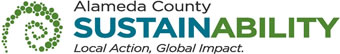 If printing this document, please print only what you need, print double-sided, and use recycled-content paper.Thank you for your participation and interest in the County of Alameda.  All the questions are a direct copy and paste from written questions emailed by Bidders. In the answers to these questions, the County of Alameda shall be noted as “County”.  The Questions and Answers are the final stances of the County. Please consider this document in preparation for your bid response. Questions and Answers:Page 12 Item 6 H: Is Microsoft Project Online an acceptable platform to meet the requirements of Item 6 H? If not, is there a functional requirement list available that denotes the full requirements?  Tableau is the current Reporting Portal. This Reporting Portal would need to connect to a backend database for us to report on the data we need.
This section is not talking about Project Management software.Page 12 Item 7 A: Are server racks, firewalls, mobile gateway packages, and VOIP hardware of the HaaS requirement?HaaS requirements do include Routers/Firewalls, Mobile Gateways, VOIP hardware. Server Racks are not as we own these. Page 14 Item 2: If the Department adds another server or system to its Dispatch Environment, will the vendor be able to get cost recovery for the additional device or devices?Yes, ACFD will add contingency terms for such actions to pay for the additional equipment. Page 16 Item E: Will the Department Provide the Keyboards, Mice, and Video Extenders for the Dispatch Workstations, or should those costs be bundled with the cost of each workstation?Yes, Keyboards, Mice, Video Extenders are provided by the department.Page 16 – 17 Items J -N: If the Department stops supporting any member of the ACRECC Consortium, is the Contractor able to continue billing for equipment deployed at the Contract Start Date?Yes.Page 17 Item 3 A:  Please confirm support for the Vehicle Maintenance Facility is shifting support times from seven business days per week to five business days per week. Support for the shop is 7 days per week.Page 18 Item 10: Does the Department require the Contractor to stop billing for equipment deployed at the Contract Start if consolidation or staffing change results in the equipment no longer being used?ACFD will attempt to reallocate the equipment. If not reallocated, then there’s a possibility that it will be returned to the contractor.For Costing Purposes, please confirm it is acceptable to a) Bundle technologies related to cyber-security, remote management, inventorying, and related items in the per-item cost of each end-user or device depending on license requirements. If not, please advise how to capture those costs in the Pricing Tables; b) Please confirm the Department would like the following servers to remain in Production: FirstWatch, Intranet, IQS-Posicheck, SMTP Relay High Availability Redundant SQL Server. Please confirm the Department would like to remove the Anti-Virus Server and Windows Update Server. If these adjustments are approved, please advise how to properly document costs in the Pricing Tables; c) Please advise where the hardware software and service expense are required to connect Alameda City Fire Camp Parks, LP Fire, and Fremont Fire to ACRECC should be captured in the Pricing Tables?a) Yes that is possible.  b)   These services are needed. How it’s deployed is up to contractor c) In Bid Form under the ACRECC tab.If there is a change in EMS Transport Provider during the Term of the Contract, is the Contractor required to provide transition support as part of its proposed service fee?Contractor will provide transition support. If it indeed turns to this route, then the service will be amended.If a new Dispatch Center is built during the term of this contract, will the Department negotiate and contract for additional hardware and services required with the Contractor?Yes.Does this RFP document all of the Projects that the Contractor will support during the Term of the Contract? If not, what is the expectation of the Department for Projects which are commissioned after the start date of the Contract?No, the expectation is that the contractor will work with ACFD on the projects.Will the Department consider allowing the Contractor to provide wire cards (primary and backup) for the MDCs deployed in Apparatus if there is a cost-saving? Yes, if the contractor provides the wireless cards for primary and backup.Is the Contractor responsible for providing the backup telco line at each designated site if the Department elects to use CALNET for fiber connections at each designated site?Department is providing all lines, Primary and backup. Contractor needs to help manage connections.What table and line item should we use to capture the data center costs for the Backup Dispatch Center?In Excel  Bid Form, under the ACRECC Tab, use the “other” section for these items.Is it possible to bid as a prime and a sub? How would we go about doing so?Yes.  A prime bidder can be a sub-contractor to another bidder.  However, this is an internal process between bidders.Are we allowed to contact the firms via the information they presented in the meeting chat?Yes.Can we do a joint venture with another company and bid as a prime?Please refer to page 40 of the RFP, SECTION W (SUBMITTAL OF BIDS), item 6 which states:6.	Only one bid response will be accepted from anyone person, partnership, corporation, or other entity; however, several alternatives may be included in one response.  For purposes of this requirement, “partnership” shall mean, and is limited to, a legal partnership formed under one or more of the provisions of California or other state’s Corporations Code or an equivalent statute.What is the not-to-exceed budget for this contract?There is not a “not-to-exceed “budget.May we have the current contract value for the same services?There’s no current contract value for the same services.If other key personnel (ServiceDesk, etc.) do not meet the 3-year requirement, will the bid be disqualified?The 3-year tenure requirement only applies to (1)  Chief Operations Officer (COO) and (2) Sr. Network Engineer.How many employees are assigned to the current support contract?Fifteen.How many employees are currently onsite full-time to support the contract?Eight.What is the current support ticket volume?100 weekly helpdesk tickets, 10 emergency after-hours support calls, 50 automated alert tickets.Can the reports requested in section F be shared from a previous month(s)?No. The reports are not shareable. ACFD will work with the awarded Contractor to define the deliverables/reports required in the contract.Can a support ticket document by type or issue be provided?No. The system is not shareable. Vendors should be knowledgeable on common HelpDesk issues and types.Is Microsoft Teams the VOIP system in place currently?No, but would like to explore implementing this in the future.What are the current VOIP handsets in place?Shoretel.What SIEM is in place currently?Splunk.What Antivirus is in place currently?SentinelOne EDR.For the cloud configuration is Private or Public cloud acceptable?Both are acceptable, no need for Government Cloud (GC), prefer E5.Would there be an interest in any On-premise server infrastructure?Yes.Are there any applications that have on-premise infrastructure requirements only?CAD (Hexagon).Are there any applications limited by OS or other technical elements that prevent them from being on the most up-to-date software/hardware?CAD (HEXAGON), Marvlis (Vehicle Routing).Is there a reason that Hexnode was specifically chosen for Mobile Device Administration?Hexnode fits the current specs.What are the current device model/specifications for the Station Alerting Appliance Locution or Equivalent?ACRECC: Locution Software Version: CADVoiceServerGui 5.11.0.0095 Fire Station: Locution Client Version 5.11.0.0047.Current Locution Appliance Station Specifications CPU x Intel® Xeon ® E-2124 CPU @ 3.30GHz 16 GB RAM, 512 GB SSD Drive, 1 1000 Mbps Network Card.Relays/Logic Controllers – Locution DirectLogic 105, Locution Intelligent Audio Switch, Locution PrimeAlert Station Control Unit.What is the current connectivity solution for the MDC’s? (for both, internet and VPN)Verizon(Primary) and ATT(Secondary) wireless cards via Sierra Wireless Mobile Gateway.How should devices such as Enterprise Keyboard/Video/Mouse extenders be incorporated into the pricing sheet? These are considered consumable items and are will be provided by ACFD. Is there up-to-date vendor support for all applications?Yes.Will there need to be a new Citrix Xen App subscription? Should that be included in the pricing sheet? Are other remote access solutions suggestion?Yes, Citrix for our GIS environment. There is room in the Excel Bid Form to account for additional gear.On page 10. How many users are on Office 365?500.On page 10.  What is the license for Office 365 (E1, E3, E5)?ACFD would need E5.On page 10. What cloud providers (Azure, GCP, AWS) is ACFD currently using?AZURE only.On page 10. What is the SSO product? Currently none. DUO SSO or AZURE AD would be preferable.On page  10. What is the Mobile Device Management product? Currently Hexnode.  ACFD would like to explore Microsoft Intune.What security agents (AV or EDR) do ACFD currently have deployed?SentinelOne EDR with Huntress Threat Protection Integrated with Splunk.Is ACFD currently using CarbonBlack cybersecurity products?No, we use SentinelOne EDR integrated with Splunk.Does ACFD want a service provider to bring its own Cybersecurity technology stack?Yes, ACFD is open to this.How many mobile devices are ACFD owned?ACFD provides 60 iPhones, 65 iPads.How many mobile devices BYOD?An estimate of users using their own device is 500+ mobile phones and 50 Ipads.How many Window servers, windows, Linux, macOS, and UNIX does ACFD have?ACFD only runs Windows OS on its environment. There are currently 58 servers registered on the ACFD Domain. The current Contractor and Technology Providers augment the ACFD Domain Servers as required to meet contractual obligations with servers from private clouds.How many data centers does ACFD have?Data centers are owned by the Contractor, ACFD has 0 data centers.  ACFD has one Server     Room at ACCREC and one small IT closet at Admin.  Each Station has IT closets.How many data centers are on-perm?Zero.How many data centers are in the cloud?Zero, ACFD currently does not have Cloud data centers(IaaS) just Cloud apps (SaaS).Does ACFD have a roadmap for moving to cloud data centers? No.What are the Software-as-a-Services that ACFD is subscribed to?O365 G3, UKG Telestaff, Image Trend RMS, various other smaller non-core apps.What is the count per SaaS subscription?500.When is each Saas subscription up for renewal?O365 renews annually 8/1. UKG Telestaff 7/1 Annually, and Image Trent Contract ends 3/2025.On page 10. What is the Security Software stack?SentinelOne EDR.On page 10. What are the counts per Security Software stack?In Production, there are 300+ Windows devices, 300 IOS devices, 135 Network Devices, and 135 Mobile Gateways in Fire Apparatus. That number changes as required to support Operations. Most devices are included in the current HaaS. Some devices are owned by ACFD.   How many firewalls does ACFD have? ACFD does not own any firewalls. The firewalls which are required to support ongoing operations have been detailed in the HaaS schedules and are the responsibility of the Contractor to provide, license, and maintain. That information is detailed in the 2391_RFP#902005BidForm, which was included in the RFP package.What is the brand of firewall and model number?The information is detailed in the 2391_RFP#902005BidForm, which was included in the RFP package. The vendor can recommend an alternate model of equivalent capability in its RFP response.On page 11. What is the current daily ingest (GB per day or Event per Second (EPS) for SIEM?The medium daily ingest for the SEIM varies depending on what is being monitored. For security monitoring, an average daily ingest is more than 30 GB.On page 11. How many sources is the SIEM connected to? The Security Information and Event Management (SIEM) is currently connected to approximately 600 sources. That number is adjusted as required. It is the responsibility of the Contractor to determine what should be monitored to meet the ongoing requirements associated with performance, security, uptime, and analytics. On page 11. How many daily, weekly, monthly, or quarterly alerts were generated by the SIEM? In the last 12 months, 125/day alerts were fielded by the current Contractor.  On page 11. Is the SIEM integrated with the ACFD ticketing system?ACFD does not have a ticketing system. The Contractor provides the Ticketing System and provides access to ACFD staff. Security Information and Event Management (SIEM) alerts are currently integrated into the Contractor’s Ticketing System.  On page 11. What is the ACFD ticketing system?ACFD does not have a ticketing system. The Contractor provides the Ticketing Systems and grants access to ACFD Staff. The Contractor should identify which ticketing system it proposes to deploy in its response.  On page 11. For the SIEM, what threat intelligence is currently being used?The current Contractor uses a combination of open source and paid feeds. It is the responsibility of the Contractor to select appropriate feeds that meet the ongoing requirements associated with performance, security, uptime, and analytics. On page 11. How many analysts support the SIEM today?The current Contractor manages the SIEM and assigns staff at its discretion. Staffing levels fluctuate based on activity, alert load, severity, etc.  On page 11. How many engineers support the SIEM today?The current Contractor manages the SEIM and assigns staff at its discretion. Staffing levels fluctuate based on activity, alert load, severity, etc. On page 11. How many users are on the SIEM product today?The current Contractor manages the SIEM and assigns staff at its discretion. Staffing levels fluctuate based on activity, alert load, severity, etc.On page 11. How many users is ACFD SIEM licensed for?ACFD does not license a SIEM. As documented in the RFP, the Contractor is responsible for providing a SIEM and providing dashboard and report access to ACFD designated staff.  On page 11. How is the SIEM licensed? The Contractor is responsible for all licensing and costs associated with the SIEM.Can you provide an ACFD network diagram?Please see Exhibit C in the RFP.On-Page 11. What is the current SIEM product?Please see A28.What is the ACFD cybersecurity technology stack?	SentinelOne with Huntress Threat Protection and Splunk.Does ACFD leverage any Alameda County shared IT services? Currently SaaS apps (O365, Docusign), Website hosting. Does ACFD leverage any California Department of Technology (CDT) shared IT services? Or any shared IT services?No.On page 11. For SIEM, are there existing analysts and engineers onsite in Alameda  County?Yes, the contractor has two analysts.What is the organizational chart for ACFD? For ACFD IT? Please see link https://fire.acgov.org/AboutUs/orgcharts.page?What Cybersecurity county standard will the vendor have to comply with?The CIS Controls provide a security framework consistent with the requirements detailed in the RFP. Other standards are also relevant regarding the handling of HIPPA data associated with Dispatching, Patient-Care Reporting, and Analytics.
When does the existing license for the SIEM product expire?Contractor provides this as a service, managed detection and response (MDR).What is the organizational chart for ACFD IT for 24/7 SIEM security monitoring?Contractor provides this as a service, managed detection and response (MDR).On page 11. Who is the existing service provider for 24/7 coverage for SIEM?The current contractor manages the SIEM product.On page 11. When does ACFD want to transfer SIEM 24/7 coverage to a new vendor?Current Contractor provides this as a service, managed detection and response (MDR).What are your existing internet connections?Please see Exhibit B and C in the RFP.How are ACFD sites connected?Please see Exhibit B and C in the RFP.What are cybersecurity technologies being considered in the near future (1 year)?Multi-Factor Authentication (MFA) and Single Sign-On (SSO) for Cloud Apps.What are the cybersecurity technologies being considered in the far future (5 years)?Five Years in the IT space is hard to predict as the threat landscape is volatile. Preparation is important to be in front of the threat landscape as new technologies present. What our baseline is today and prepares for whatever the threat landscape will be.Is ACFD happy with the existing SIEM product?Yes.Is ACFD happy with SIEM 24/7 coverage provider?Yes.Can the vendor propose an alternative  SIEM product?Yes.When does the existing contract for SIEM 24/7 service expire?Contractor provides this as a service, managed detection and response (MDR).For SIEM, how should the price be shown on the ACFD bid form spreadsheet?It should be as a service, and managed detection response (MDR).Has ACFD been affected by ransomware in the past?Yes, threaten but it was mitigated quickly. Proper backups, minimal loss.What are Cybersecurity concerns that ACFD would like to address with the IT Support Services RFP? ACFD would like the bidders to know our business, secure the perimeter, safeguard the network and endpoints, use best practice processes and applications.What is the multi-factor application product?Currently, DUO for laptop devices and Citrix access. Who manages the existing data centers (in-house or third-party)?Third-Party Contractor.What Cybersecurity regulation will the vendor have to comply with?The CIS CSC Controls provide a security framework consistent with the requirements detailed in the RFP. Other standards are also relevant regarding the handling of HIPPA data associated with Dispatching, Patient-Care Reporting, and Analytics. What Cybersecurity industry-standard will the vendor have to comply with? Please see A98  What Cybersecurity ACFD standard will the vendor have to comply with?  Please see A98  What Cyber Security California Department of Technology (CDT) standards will the vendor have to comply with?  Please see A98.  What Cybersecurity privacy standard will the vendor have to comply with?  Please see A98.  Will the vendor have to comply with California Consumer Privacy Act (CCPA)?  The Contractor must comply with the California Consumer Privacy Act (CCPA).  Can ACFD share the last Cybersecurity Assessment?  No, Because of concerns regarding cyber threats, that information is not available for public distribution.  What was the key finding of the last cybersecurity assessment?  ACFD is a target for bad actors and must maintain strong defenses to protect its network assets and maintain ongoing operations.   What is the ACFD technology roadmap?  Office 365 Tenant Migration to ACFD.   Can you provide the number of calls to the Help Desk currently in a month?  500 monthly helpdesk tickets, 50 emergency after-hours support calls, 200 automated alert tickets.  Can you identify the volume of requests for (1) on-site technician(s) and (2) online helpdesk?  In the last 12 months, 3,290 requests were submitted to the Helpdesk. 738 Emergency Support Calls were placed. 1,947 systems alerts were generated.   Can you identify the number of calls for each day, by day?  Please see A108. Daily breakdowns are not available.   Can you break out the number of help desk service calls by level, i.e. Level 1, Level 2, or Level 3? In the last 12 months, help desk requests fall into the following categories: Level 1 Emergency Support Calls (Dispatch Impacted): 738; Level 1 Helpdesk Tickets (Dispatch Impacted): 68; Level 2 Helpdesk Tickets (Enterprise System Outage); 149. Level Four Helpdesk Tickets (End User Support): 3,073.    Can you provide the type/category of calls received?  Please see A110  Can you identify the application by name and version identified in section E.5?  Databases are MS SQL Server 2016 or higher.  Are there special services or applications required to support medical dispatches such as two-way doctor communication, medicine disbursement, and patient records?  Yes, Patient Records. Image Trend and ESO.  Which GIS software is currently being used?  ESRI.  Can you identify warranties that are in place for current equipment? Per the RFP, all HaaS equipment provided in this contract is the property of the Contractor.  It is a requirement that all equipment deployed have warranty coverage for the duration of the contract. For ACFD owned assets, warranty status varies.  Is the data center management under this proposed action?  Yes.  What in-house resources are available to support the performance of these services?  None, per RFP that is what Bidders are bidding on.  Can you provide the historic frequency of on-site physical support at LLNS?   On average, 200 on-site responses per year are required to support Station 20 and ACRECC at Lawrence Livermore National Laboratory. On average, 40 on-site responses per year are required to support Station 19 at Lawrence Berkeley Laboratory.  Do you have a technical staff with DOE clearance that can support physical activities at LLNS?  Yes.  Are there in-house technical resources for dispatch if an incident requires physical repair?  No, RFP indicates that the contractor will provide staff to support all helpdesk activities remotely and physically on site.   Is there a current consolidated CMDB?  Yes.  Can you provide a copy of historical problem resolutions to include root cause analysis and mitigation?  No. This information is not shareable.  Page 19 Item 13: Does the Department require the Contractor to provide in-wall wiring, patch panels, and all infrastructure components required for a device?  No.  Page 12, 6 I: Is Microsoft SharePoint Online an acceptable platform to meet the requirements of Item 6 I? If not, is there a functional requirement list available that denotes the full requirements?  Yes.  Will the Department consider allowing the Contractor to provide telco lines (primary and backup) to each designated site if there is a cost-saving?  No.  On-Page 11. What is the current SIEM product?A126)    Please see A28.VENDOR LIST RFP No. 902005 – IT Support ServicesThis Vendor Bid List is being provided for informational purposes to assist bidders in making contact with other businesses as needed to develop local small and emerging business subcontracting relationships to meet the requirements of the Small Local Emerging Business (SLEB) Program. This RFP is being issued to all vendors on the Vendor Bid List; the following revised vendor list includes contact information for each vendor attendee at the Networking/Bidders Conferences.This County of Alameda, General Services Agency (GSA), RFP Questions & Answers (Q&A) has been electronically issued to potential bidders via e-mail.  E-mail addresses used are those in the County’s Small Local Emerging Business (SLEB) Vendor Database or from other sources.  If you have registered or are certified as a SLEB, please ensure that the complete and accurate e-mail address is noted and kept updated in the SLEB Vendor Database.  This RFP Q&A will also be posted on the GSA Contracting Opportunities website located at Alameda County Current Contracting Opportunities. RFP No. 902005 - IT Support ServicesRFP No. 902005 - IT Support ServicesRFP No. 902005 - IT Support ServicesRFP No. 902005 - IT Support ServicesRFP No. 902005 - IT Support ServicesRFP No. 902005 - IT Support ServicesRFP No. 902005 - IT Support ServicesBusiness NameContact NameContact PhoneAddressCityStateEmail  1+1 TechnologyJoseph Tinker( 925 ) 396-580139 California Ave, Suite 206PLEASANTONCAjoey@1plus1tech.com  1st TechsNatasha Russo( 925 ) 484-64727511 Maywood DrPLEASANTONCAsales@russocs.com  21 TECHBaker Brad( 415 ) 355-90961330 BroadwayOAKLANDCASALES@21TECH.COM  314e CorporationRaymond Fu( 510 ) 413-978147102 Mission Falls Ct., Ste 219FREMONTCAraymond.fu@314e.com  42, INC.Alex Hancock( 510 ) 548-79482039 SHATTUCK AVE #500BERKELEYCAalex@42inc.com  A/E Information ServicesFrank Green( 510 ) 384-07626747 Wilton DriveOAKLANDCAaeis@california.com  AAA Computers & Technologies, Inc.Ajay Shah( 510 ) 623-725546540 Fremont Blvd., Suite 502FREMONTCAajay@aaacompu.com  Acumen Building Enterprise, Inc.Marlene Barrett( 510 ) 530-30297770 Pardee Lane, Suite 200OAKLANDCAmarlene.barrett@acumentransit.com ADALAT CorporationVenkata Ramana Rao Madala( 510 ) 673-472234278 Torrey Pine LaneUNION CITYCAmadalaraman@yahoo.com  Adroit Resources IncMausami Kakkar( 510 ) 573-640039500 Stevenson Place, Suite 202FREMONTCAmausami@adroitresources.com  AEKO ConsultingGboyega Aladegbami( 510 ) 763-23561939 Harrison Street, Suite 925OAKLANDCAgboyega@aeko.com  Agama Solutions IncPankaj Kalra( 510 ) 796-930039159 Paseo Padre Pkwy, Suite 216FREMONTCApankaj@agamasolutions.com  Agape Enterprises ConsultingDon Stoneham( 925 ) 803-57367223 Avon CourtDUBLINCAstoneham@agape1.biz  AIM Training Solutions DBA MotivaimElie Habib( 800 ) 305-3855125 12th Street, 4th FloorOAKLANDCAaccounting@motivaim.com  Aisha LeadsAisha-Lorraine Williams( 510 ) 604-3778600 William St, Apt 146OAKLANDCAaishaleadsllc@gmail.com  Ampliosys IncArchana Shyam( 510 ) 371-054739270 Paseo Padre Parkway 129FREMONTCAarchanaa@ampliosys.com  AMS Consulting, LLCRobert Estimo( 925 ) 225-99225627 Stoneridge Drive, Suite 320PLEASANTONCArestimo@amsconsulting.net  AMS.NETDave Zieker( 925 ) 245-6160502 Commerce WayLIVERMORECAdzieker@ams.net  Analytics Ark Consultingmunish arora( 510 ) 304-21194151 Tamayo STreetFREMONTCAmunish@analyticsark.com  Applied Computer SolutionsJoey Mendoza( 925 ) 251-10003875 Hopyard Road, Suite 160PLEASANTONCAkevin.prahm@acsaacs.com  Aster Telesolutions IncRamakrishna Pamidi( 510 ) 790-900637053 Cherry St , Ste 103NEWARKCAkrish@astertelesolutions.com  Aurostar CorporationVasudeva Kamath( 510 ) 249-942246560 Fremont Blvd., Unit 201FREMONTCAvasudeva@aurostar.net  AxxonPro, Inc.Padmaja K. Yalavarthy( 408 ) 834-66902308 Olive AvenueFREMONTCAkyalavarthy@axxonpro.com  Ay CarambaAlex Chavez( 415 ) 240-45576400 Christie Ave Ste3113EMERYVILLECAchavezalex@hotmail.com  Ayda Labs Inc.Logu Krishnan( 408 ) 338-735139499 Gallaudet Dr #149FREMONTCAlogukrishnan@aydalabs.com  Beta Soft Systems, Inc.Ritu Mangla( 510 ) 744-170042808, Christy Street, Suite 101FREMONTCAgovt@betasoftsystems.com  Block Data Systems, LLCThomas Block( 510 ) 733-661125316 Morse Ct.HAYWARDCAtom@blockdata.net  BrainyPro, Inc.Alok Dube( 510 ) 794-81501056 Barry WayFREMONTCAakdube@gmail.com  BTech IncSangeeta Choudhury( 510 ) 366-451139899 Balentine Dr., Ste 200 Room 22NEWARKCAsangeeta@tbiinc.org  Buxton ConsultingKishore Kumar( 925 ) 467-07056140 Stoneridge Mall Road, #100PLEASANTONCAkkumar@buxtonconsulting.com  CAD Masters, Inc.Michelle Self( 510 ) 655-81685832 Nottingham DriveOAKLANDCAmichelle@cadmasters.comCalifornia Tritechnical DBA Office Information SystemsRichard Ozer( 510 ) 568-79007730 Pardee LaneOAKLANDCArozer@ois-online.com  Calyps Software IncSandy Singh( 925 ) 719-28836500 Dublin Blvd., Suite 200-ADUBLINCAsandy@calypso.us.com  Cambridge Systematics, Inc.Wendy Williamson( 510 ) 873-8700555 12th St., Suite 1600OAKLANDCAwwilliamson@camsys.com  Cameo Global, Inc.Ivy Xin( 925 ) 479-78004695 Chabot Drive, Suite 101PLEASANTONCAixin@cameoglobal.com  CBX Technologies, IncChristian D'Andrade( 510 ) 729-71308393 Capwell Drive, Suite 170OAKLANDCAchrisd@cbxtech.com  CEFERTS LLCJohn Joseph( 510 ) 403-525138698 Moore DriveFREMONTCAjohnjk@ceferts.com  Central Computer SystemsChester Yeung( 510 ) 793-55555990 Mowry AvenueNEWARKCAchester@centralcomputer.com  CetrusCasey Ritts( 877 ) 238-78714424 Technology DrFREMONTCAcritts@cetrus.com  Chou's Image, IncWen Pei Paul Chou( 925 ) 212-63842200 Martin Luther King Jr. WayBERKELEYCApchou@chousimage.com  CICA Holdings CorporationHugues Durand( 415 ) 812-0441300 Frank Ogawa Plaza, 2nd floorOAKLANDCAhuguesl@veloxtechnology.com  Cirrus Solutions, Inc.Juanita Kizor( 510 ) 300-13903564 Investment Blvd.HAYWARDCAjkizor@cirrus-inc.com  CMC Training & Consulting, Inc.Catherine Wool( 510 ) 357-35351530 Graff AveSAN LEANDROCAcwool@cmctrain.com  Coalesce VDC SolutionsBOLA ARIWOOLA( 510 ) 690-46401999 Harrison Street, Suite 1800, PMB#1014OAKLANDCAbola@coalescevdc.com  Coastline ManagementShana London( 510 ) 238-1114641 17th StreetOAKLANDCAshanaclondon@aol.com  Cohen Ventures, Inc.Walter Harrower( 510 ) 482-4420449 15th Street, Ste 400OAKLANDCAwharrower@energy-solution.com  Colligo Systems LLCAaron Perez( 925 ) 218-73577026 Koll Center PkwyPLEASANTONCAaaron@colligo.tech  Commerce Solutions, Inc.Peter W. Ling( 415 ) 398-24241519 E. 14th St.SAN LEANDROCAcbertini@commercesolutions.com  Convergint TechnologiesBrian Lipscomb( 714 ) 546-27806634 Owens DrivePLEASANTONCAbrian.lipcomb@Convergint.com  Cordoba CorporationRandall Martinez( 510 ) 208-0200500 12th Street, Suite 330OAKLANDCArmartinez@cordobacorp.com  Cornerstone TechnologiesEugene Alfaro( 408 ) 583-160011501 Dublin BlvdDUBLINCAealfaro@cornerstonetechnologies.com  CrestPoint Solutions IncFabomi Ojuola( 925 ) 828-60055994 W. Las Positas Blvd, #223PLEASANTONCAfojuola@crestpt.com  Cross Ocean Technologies, Inc.John Short( 510 ) 214-35881901 Harrison Street, Suite 1100, Office #1132OAKLANDCAjshort@cot-inc.com  DataConnect Solutions, Inc.MICHELLE FANA( 510 ) 783-121226062 Eden Landing Road, Suite 4HAYWARDCAMFANA@DATACONNECT.COM  Datec CorpRoby Jacob( 510 ) 505-901539355 California St # 309FREMONTCArjacob@datec-corp.com  Decitech Consulting Inc.Jim Sparkman( 510 ) 796-120139420 Liberty Street, Suite 262FREMONTCAinfo@decitech-inc.com  Deens Electronics, Inc. DBA A-Plus Printer ServicesMusa Sarary( 510 ) 656-450044875 Industrial Dr., Ste JFREMONTCAsales@deenselectronics.com  Definitive Networks, Inc.Ryan Lecomte( 925 ) 271-06344309 Hacienda Drive, Suite170PLEASANTONCArlecomte@dni.net  Denali Data SystemsStacey Blaney( 925 ) 462-50111063-A Serpentine LanePLEASANTONCAstacey@denalidatasystems.com  Deneva Technologies Inc.Wade Wong( 510 ) 985-18884071 Emery St.EMERYVILLECAwade4916@aol.com  Development Services/granthelperMarie Beichert( 415 ) 686-62391201 Pine St., #155OAKLANDCAmarie@granthelper.com  DeVine Consulting IncJeffrey DeVine( 510 ) 713-880039300 Civic Center Drive, Suite 270FREMONTCAjeffd@devineco.com  Dew Software, Inc.Suresh Deopura( 510 ) 490-9995983 Corporate WayFREMONTCAgsa@dewsoftware.com  Dimension Data North America, INCKaylie Webster( 925 ) 226-83785000 Hopyard RdPLEASANTONCAkaylie.webster@dimensiondata.com  Dream Tech ComputersChris Ponsa( 510 ) 353-099640950 Encyclopedia CirFREMONTCAsales@dreamtech.com  DYNAMIC NETWORK FACTORY, INC.Macy Tafreshian( 510 ) 265-060821353 CABOT BLVDHAYWARDCAmacy@DNFstorage.com  Dynamic Network Factory, Inc.Macy Tafreshian( 510 ) 265-060826250 Eden Landing RoadHAYWARDCAelizabeth.grant@dnfstorage.com  E2 Consulting EngineersHersh Saluja( 510 ) 652-11641900 Powell Street, Suite 250EMERYVILLECAhersh.saluja@e2.com  E-Base Technologies, Inc.Sunita Karki( 510 ) 790-254739159 Paseo Padre Pkwy, Suite 206FREMONTCAsunita@ebasetek.com  E-Base Technologies, Inc.Sunita Karki( 510 ) 790-254739159 Paseo Padre Pkwy, Suite 206FREMONTCAsunita@ebasetek.com  Echo Consulting Services of Califonia, Inc.George Epstein( 510 ) 238-27271814 Franklin Street, Suite 506OAKLANDCAgeorge.epstein@echo.com  eCIFM Solutions, Inc.Vimal Uberoi( 925 ) 556-34507950 Dublin Blvd, Ste 107DUBLINCAvimal@ecifm.com  EduBrite Systems, Inc.Ajay Upadhyaya( 510 ) 290-48674128 Business Center DriveFREMONTCAaupadhyaya@edubrite.com  Eleusinian Enterprises, LLCPeter Lopez( 510 ) 562-20557997 Phaeton DriveOAKLANDCApdlopez@eleusinian.com  EMANIO, Inc.Julie Bell( 510 ) 849-9300832 Bancroft WayBERKELEYCAjulie@emanio.com  Empower Minds, LLC.Suzanne Ravera( 925 ) 784-96591141 Catalina Drive, #159LIVERMORECAsuzanne@empowerminds.com  ENT Networks, IncRobert Shawler( 925 ) 371-41254355 Technology Drive, Suite BLIVERMORECA  Eon Technologies IncRobert Cullmann( 510 ) 523-38321226 Lincoln AveALAMEDACAeon@eontech.com  ePaperless, LLCJe Paul Whatley( 510 ) 541-850813787 Campus DriveOAKLANDCAjepaul.whatley@gmail.com  eRecordsUSAPankaj Sharma( 510 ) 900-880046520 Fremont Blvd., Suite 602FREMONTCAinfo@eRecordsUSA.com  EthotecLee Rodrigues( 510 ) 433-05131940 Franciscan Way # 207ALAMEDACAinfo@ethotec.com  ExperExchange, Inc.Carole Sarmento( 510 ) 623-707146751 Fremont BlvdFREMONTCAcarole@experexchange.com  Exxact CorporationSamuel Sanchez( 510 ) 226-739945445 Warm Springs Blvd.FREMONTCAsam@exxactcorp.com  Ez4U ComputersTeresa Donat( 510 ) 886-05915695 Sun Ridge CourtCASTRO VALLEYCAez4ucomputers@comcast.net  F1 Global Systems IncVikram Reddy( 703 ) 314-84833317 Madden wayDUBLINCAsmaddila@f1gsi.com  Feeney Wireless CaliforniaEthan Ralston( 888 ) 683-48182603 Union StOAKLANDCAeralston@feeneywireless.com  FolstraFolakemi Aladegbami( 510 ) 838-69201939 Harrison Street, Suite 420OAKLANDCAkemi@folstra.com  Fore A PartnersTom Larder( 925 ) 456-48684762 Persimmon DriveDUBLINCAtom.larder@foreap.com  Fortech SolutionsKathryn Fortin( 510 ) 298-117020825 Nunes Ave Suite ACASTRO VALLEYCAbusiness@fortech.net  Fusion Forte, Inc.Amandeep Virk( 510 ) 545-72512 Union Square, Ste 210UNION CITYCAsales@fusionforte.com  GeeMX TechnologiesAndrew Stevens( 217 ) 000-1811851 Woodlawn RoadALAMEDACAandrews.steve@gmx.com  Gerson/OverstreetHarry Overstreet( 510 ) 420-84675628 Martin Luther King, Jr. WayOAKLANDCAharryo@gersonoverstreet.com  GetResource, Inc.Nishi Deokule( 510 ) 936-164037488 Marsten DriveNEWARKCAnishi@getresourceinc.com  GEWA CorporationGladstone Wood( 510 ) 553-99911933 Davis Street, Suite 304BSAN LEANDROCAGEWACORP@AOL.COM  GIS ConsultantsBruce Joffe( 510 ) 238-97711212 Broadway, Suite 610OAKLANDCAGIS.Consultants@joffes.com  Global Software ResourcesLinda DeWitt( 925 ) 249-22004447 Stoneridge DrivePLEASANTONCAlinda@gsr-inc.com  Global Xapnet IncGARO HUSSENJIAN( 510 ) 655-97711501 POWELL ST. SUITE NEMERYVILLECAGARO@XAPNET.COM  Golden State Records ManagemenHAYVES STREETER( 510 ) 636-9468913 77th AvenueOAKLANDCAGoldenStateRecycling@netzero.com  Government Staffing AssociatesSteven Strawser( 510 ) 446-78551300 Clay Street, Suite 600OAKLANDCAsteven@govstaff.org  GRM Information Mgmt ServicesJay Crider( 800 ) 932-300641099 Boyce RoadFREMONTCAjcrider@grmdocument.com  Headlands, Inc.Carl Wolfston( 925 ) 484-42331316 Piemonte DrivePLEASANTONCAwolfston@headlands.com  Health Roads, LLCRajib Ghosh( 650 ) 930-041839899 Balentine Drive, Suite 200NEWARKCArajib@health-roads.com  HR Management Corp., Inc.Clarence Hunt( 510 ) 267-0575462 Elwood Avenue, Suite 9OAKLANDCAcahuntjr@sbcglobal.net  HR Works ConsultingNeil Archibald( 510 ) 881-0446281 Drummond DrHAYWARDCAarchiban@yahoo.com  Hubb Systems LLC DBA Data 911Abigail Baker( 510 ) 865-91002021 Challenger DriveALAMEDACAabigail.baker@data911.com  iBridge TechnologyMary Frances Truebridge( 510 ) 440-8635121 Mission Falls LaneFREMONTCAmaryfrances@ibridgetechnology.com  Indigo Systems LLCUmesh Dudaney( 510 ) 757-80404 Anchor Drive, #443EMERYVILLECAududaney@yahoo.com  Infinet ConnectionsCecilia Lew( 510 ) 887-68682493 Industrial Pkwy WHAYWARDCACecilia@leware.com  Infinet SystemsCecilia Lew( 510 ) 887-68682493 Industrial Parkway WestHAYWARDCAcecilia@infinetsystems.com  INFONETICA, INC.Mahesh Dattatraya Dakwale( 925 ) 786-38652921 Moreno AvePLEASANTONCArfp@infoneticainc.com  Information Interchange Inc.Mark Koike( 408 ) 564-69793420 Yale wayFREMONTCAmarkkoike@comcast.net  INFORMATION SERVICES LIMITEDPATRICK MCAVOY( 510 ) 865-29241831 HARVARD DR.ALAMEDACApat_mcavoy@informationserviceslimited.com  InfoSpectrum, IncArun Jamwal( 510 ) 315-054531911 Chicoine AvHAYWARDCAarun.jamwal@gmail.com  Infotek AssociatesMike Poursartip( 925 ) 437-5015333 Hegenberger Rd. Ste. 388OAKLANDCAmikep@infotekwireless.com  Intelliswift Software IncPat Patel( 510 ) 744-92402201 Walnut Ave. #180, Fremont, CA 94538FREMONTCApat@intelliswift.com  Inter-City Services IncMansour Id-Deen( 510 ) 655-35523269 Adeline StreetBERKELEYCAmiddeen@hotmail.com  IP Global Voice, Inc.Peter Geddis( 415 ) 976-36017060 Knoll ParkwayPLEASANTONCApgeddis@xiptel.com  IS Inc.Janice Crawford( 800 ) 877-17075946 Rincon DrOAKLANDCAjanice@isinc.com  iServiceGlobeBrian Rikuda( 408 ) 507-9627160 Franklin St. Suite 206OAKLANDCAbrikuda@iserviceglobe.com  i-TEN Associates, Inc.Anil Ranadive( 510 ) 654-32635 Eton CourtBERKELEYCAanilr2@ix.netcom.com  IT-SCIENT LLCMeenu Giri( 510 ) 972-521144790 S Grimmer Blvd, Suite 205FREMONTCAmeenu.giri@itscient.com  J & C Consulting Services IncJaime Jones( 510 ) 851-35382245 82nd AvenueOAKLANDCAjjones@jandcconsulting.com  Jackson Project ServicesLawrence Jackson( 510 ) 770-934143511 Southerland WayFREMONTCAlarryj@jacksonprojectservices.com  Jambros Technologies, Inc.Andie Medalla( 510 ) 814-88402036 Alameda AveALAMEDACAamedalla@jambrostech.com  Jeskell, Inc.Rakesh Shah( 510 ) 795-722237600 Central Court, Suite 210NEWARKCArshah@jeskell.com  JFK & ASSOCIATES INCJACK KEANE( 925 ) 463-48794900 HOPYARD RD SUITE 100PLEASANTONCAJKEANE@JFKCORP.COM  John Eric Henry DBA Strategic EMS ConsultingJohn Eric Henry( 510 ) 654-2195101 Broadway, #305OAKLANDCAjohneric.semsc@gmail.com  Karen Ljichi PerkinsKaren Perkins( 510 ) 531-96852823 Steinmetz WayOAKLANDCAkiperkins@sbcglobal.net  KELCO COMPUTING SOLUTIONSChris Roberts( 800 ) 270-58619929 Caloden LaneOAKLANDCACRoberts@Kelcompute.com  Kennedy Consulting ServicesHelen Kennedy( 510 ) 693-221733773 Heritage WayUNION CITYCAhelen.kennedy@kennedyconsultingservices.co  Kovarus Technology SolutionsCate Taylor( 510 ) 596-81002200 Powell Street, Ste. 500EMERYVILLECActaylor@kovarus.com  Kpeti Systems, Inc.Donald Williams( 510 ) 471-595331598 Greenbrier LaneHAYWARDCAdonald.williams@kpeti.com  Lanlogic IncWilma Smith( 925 ) 273-2307248 Rickenbacker CircleLIVERMORECAwilma@lanlogic.com  Latin-American Business LinkLuis Mendoza( 510 ) 481-70891271 Washington Ave., PMB 633SAN LEANDROCAlabltech@labl.com  LBA Networking Inc.Leo Bletnitsky( 510 ) 251-22001633 Broadway, 3rd. FloorOAKLANDCAleob@LBAnetwork.com  Lee & Associates LLCMaria Lee( 510 ) 226-968845273 Elk CTFREMONTCAmaria_lee@sbcglobal.net  Lexson Inc.Rich Lack( 925 ) 846-60607041 Koll Center Parkway Ste 148PLEASANTONCArlack@lexson.org  Linda Yim Consulting ServicesLinda Yim( 510 ) 334-466240 The CrescentBERKELEYCAlyim_consulting@yahoo.com  LodeStar Support ServicesAquino Derrick( 510 ) 552-37586167 Jarvis Ave. #287NEWARKCAdaaquino@sbcglobal.net  Lucent TechnologiesClaudine Strange( 510 ) 475-50551288 San Luis Obispo StHAYWARDCAcrstrange@lucent.com  Lucille DesignBarbara Brust( 510 ) 548-57531349 Hearst Ave.BERKELEYCAbarbara@lucilledesign.com  Luitporia SoftwareLuna Bora( 925 ) 606-57533038 Lusitana DriveLIVERMORECAluna.bora@luitporia.com  M&M DocxMASOUD HAMIDI( 510 ) 677-54311728 Ruus lnHAYWARDCAmfhamidi@gmail.com  Magma ConsultingWalter FitzPatrick( 925 ) 469-66666150 Stoneridge Mall Rd. #180PLEASANTONCAwalterf@magmac.com  Mastro ComputerSaungKue Jeung( 510 ) 593-67741940 Franciscan Way. #117ALAMEDACAinfo@mastrocomputer.com  MatchPoint SolutionsMike Turk( 925 ) 218-75006690 Amador Plaza Road, Ste. 225DUBLINCAmturk@matchps.com  Maxut, Inc.Martin Ajayi-Obe( 510 ) 834-477377 8th Street, #100OAKLANDCAmartinao@maxut.com  MBD ConsultingYonation Hardisty( 510 ) 432-648120298 Marshall StCASTRO VALLEYCAyon@mbyte.com  MCDOWELL CONSULTING INC.Rebecca McDowell( 510 ) 568-9020675 HEGENBERGER RD, SUITE 247OAKLANDCARebecca@mcdowellconsult.net  Mentis Consulting Group Inc.Charles Drum( 415 ) 595-95123142 Arizona St.OAKLANDCAcharles@mentisgroup.com  MetroServ CommunicationsCyrus Razavi( 415 ) 218-95213932 Vierra St.PLEASANTONCAcrazavi@metroserv.net  Michael Baker Jr., Inc.Malcolm Adkins( 510 ) 701-7331One Kaiser Plaza, Suite 1150OAKLANDCAksiemens@meakintl.com  MicroMan ConsultingDouglas Cheathem( 510 ) 533-08954123 Broadway Suite 619OAKLANDCAdougc@micromc.com  Midrange Computer SolutionsTim Shalk( 925 ) 484-24205674 Sonoma Drive, Suite BPLEASANTONCAtshalk@m-c-s.com  Milestone Technologies IncMICHAEL LUCIANI( 510 ) 651-245441348 Christy StFREMONTCALUCIANI@MILESTN.COM  Millennium Franchise Group LLC dba Hacking SolutionsTony Beaman( 510 ) 454-99553316 Laguna WayOAKLANDCAtbeaman@hackingsolutions.com  MIS Consulting GroupFred Perez( 925 ) 200-13812425 Channing Way, Suite 210BERKELEYCAfred@mis-consulting.net  Mission Critical 24/7Eric Buskirk( 510 ) 352-730014895 E. 14th Street, Suite 300SAN LEANDROCAebuskirk@mc247.com  MobileMart Corp.Mudita Sharma( 510 ) 732-623026940 Hesperian BlvdHAYWARDCAdeepaksharmabay@gmail.com  Monster ITRon Hart( 510 ) 709-551537600 Central Court, Suite 260NEWARKCAron.hart@monsterit.com  MTI Group IncAnita Saxena( 510 ) 432-289037600 Central Court Suite 211NEWARKCAanita@mtigroupcorp.com  Navigator Networks LLCClifford Roberts( 510 ) 506-0407196 Villanova DriveOAKLANDCAcliff@navigatornetworks.com  Network Designs Integration ServicesAngie Wong( 510 ) 249-9549103 Hammond AvenueFREMONTCAangie.wong@network-designs.com  NetworkSetupShawn Wu( 510 ) 364-95504847 Hopyard Road #4443PLEASANTONCAshawn@networksetup.net  Novavia Solutions LLCJ. D. Margulici( 510 ) 978-11505863 Birch Court, Suite COAKLANDCAinfo@novavia.us  Ntranga IT Services, Inc.Srikanth Yeddanapudi( 408 ) 286-74004748 Woodrose CircleDUBLINCAsrikanth.yeddanapudi@ntranga.com  Oakland Computer CompanySherrell Corse( 510 ) 208-29448649 Mountain Blvd.OAKLANDCAsheri.corse@oakcc.com  Oakland Consulting Group, Inc.Angela Weh( 510 ) 251-14011611 Telegraph Ave. #112SAN LEANDROCAayeh@ocg-inc.com  Oakland Managed IT & Cyber Security ServicesAdam Sbeta( 510 ) 830-13131999 Harrison St #1800OAKLANDCAAdamS@OaklandCyber.com  Ojo Technology IncAngela Wong( 510 ) 249-9540103 Hammond AvenueFREMONTCAawong@ojotech.com  OM Network ConsultingOwen Mould( 510 ) 459-38741538 St. Charles St., #11ALAMEDACAowen@omnetworking.com  OMKAR SOLUTIONS INCPRASHANT JHANWAR( 925 ) 922-30864067 W. LAS POSITAS BLVD.PLEASANTONCAprashant@omksolutions.com  On-TargetSusan Koenig( 510 ) 337-1396642 Centre CourtALAMEDACAsrkoenig@aol.com  Optimum Design AssocRoger Hileman( 925 ) 551-41557300 Amador Plaza Rd # BDUBLINCArhileman@optimumdesign.com  Oral Health Solutions IncBruce Boyer( 510 ) 629-4929431 30th Street, Suite 220BOAKLANDCAbboyer@oralhs.com  Outformations IncDavid Chilcott( 510 ) 655-7122939 61st Street, #13OAKLANDCAdrc@outformations.com  P3 Solutions Inc.Venkat Thotakura( 510 ) 344-397342840 Christy St #207FREMONTCAvthotakura@p3si.net  PC SourceHamid Majidy( 510 ) 814-0204215 Cheswick CourtALAMEDACAhamid@pcsourcenet.com  PDDN IncDevyani Vyas( 510 ) 796-733642840 Christy Street, Suite239FREMONTCAnaresh@pddninc.net  Peak IP Solutions, LLCDouglas Renner( 925 ) 337-86504683 Chabot Dr., Ste 380PLEASANTONCAdrenner@peakipsolutions.com  Pinetree RidgeBeth Tripp( 510 ) 838-888810701 Cull Canyon RoadCASTRO VALLEYCAbeth@pinetreeridge.net  Pinnacle Telecommunications, Inc.Heather Sula( 916 ) 426-10467066 Las Positas RdLIVERMORECAitb@pti-s.com  PlanetMagpieDoreyne Douglas( 408 ) 341-87702762 Bayview DriveFREMONTCAdoreyne.douglas@planetmagpie.com  ProActive Business SolutionsDeeDee Towery( 510 ) 302-0120428 13th Street, 4th FloorOAKLANDCAdtowery@proactiveok.com  Process Data SolutionsBrian Schroeder( 510 ) 482-75354100 Redwood Road, #400OAKLANDCAbjspds@aol.com  PRO-CS INC.Jeff Nunes( 510 ) 249-044042329-A OSGOOD RDFREMONTCAJMN@PRO-CS.COM  Professional Telecommunications Services IncJeffrey O' Brien( 925 ) 447-51006111 Southfront Road, Suite BLIVERMORECAjeffo@ptsca.net  Profitability of HawaiiDavid Kim( 510 ) 357-140014739 Catalina StreetSAN LEANDROCAdavid.kim@poh.com  Prokinetic TechnologyChris Evans( 925 ) 245-18004847 Hopyard Rd., Suite 4PLEASANTONCAcevans@prokinetic.com  Provista Software International IncMarshall W Stukes III( 510 ) 794-18845500 Stewart Ave, Suite 116FREMONTCAmarshall.stukes@provista.com  Pyramid Business Systems IncJames Kennedy( 510 ) 832-11371626 Martin Luther King Jr WayOAKLANDCApyramidbsi@gmail.com  QES Computers IncLawrence Ling( 925 ) 463-81005321 Hopyard Road, Suite JPLEASANTONCALAWRENCE@QESCORP.COM  Quartet Systems IncSkip Morehead( 925 ) 425-95202748 Laramie Gate CirclePLEASANTONCAskip@quartetsystems.com  Re:code Solutions LLCAdhi Sivathanu( 510 ) 259-89917836 Kelly Canyon PlDUBLINCAadhi@recodesolutions.com  RenderSoft IncAli Imran( 510 ) 652-39365801 Christie Ave Suite 275EMERYVILLECAali@rendersoftinc.com  Rex Consulting IncChristopher Paul( 888 ) 403-89965652 Florence TerraceOAKLANDCAinformation@rexconsulting.net  Ricoh America's CorporationTimothy Fate( 925 ) 487-92751900 Webster Street, Suite # BOAKLANDCAtimothy.fate@ricoh-usa.com  Rifluxyss Software IncRobert Imazumi( 510 ) 429-870929300 Kohoutek Way, Ste 110UNION CITYCAi.robert@rifluxyss.com  RiteAim LLCManasi Prashar( 925 ) 383-54544957 Piper Glen TerraceDUBLINCAmanasi.prashar@riteaim.com  RJ Walker Computer ConsultingRory Walker( 510 ) 860-621727015 Underwood AveHAYWARDCArjw@rjwalker.net  Robert Knoll Enterprises, Inc.Robert V. Knoll( 510 ) 614-2036704 Juana Ave.SAN LEANDROCAbknoll@knollenterprises.net  RS Computer Associates LLCRakesh Shah( 510 ) 795-72223875 Hopyard Rd., Ste 170PLEASANTONCArmshah@rscompass.com  RSPEED, Inc.Todd Beakey( 925 ) 803-46907020 Koll Center Parkway, Suite 142PLEASANTONCAtbeakey@rspeedinc.com  RubyworxDale Roberts( 925 ) 225-03325890 Stoneridge Drive #106PLEASANTONCAdale@rubyworx.com  S3CC IT ConsultingSteve Strickland( 925 ) 989-65234425 Brannigan StreetDUBLINCAsteve@s3cc.net  Sable Computer IncSean Canevaro( 510 ) 933-19004027 Clipper CourtFREMONTCAsean@kiscc.com  Safety Dynamics CorporationJohn Sebastian( 510 ) 547-76564663 Harbord DriveOAKLANDCAgov@safetydynamics.org  Sagesurfer, Inc.Anupam Khandelwal( 510 ) 364-3878651 Pinot Blanc WayFREMONTCAanupam@sagesurfer.com  Saitech IncSam Sharma( 510 ) 440-025642640 Christy StreetFREMONTCAsam@esaitech.com  SAMSAN LLCKumar Sasi( 510 ) 455-036373 Fernridge CtHAYWARDCAsasikumar@samsanconsulting.com  Sanveo IncSheema Javeed( 510 ) 770-190039899 Balentine Drive, Suite 265NEWARKCAsheema@sanveo.com  Savitar Tech Solutions IncShakun Mahajan( 510 ) 754-282511501 Dublin Blvd, Suite 200, Office No. 39DUBLINCAshakun@savitartech.com  SBTECH Integrations, Inc.James Hollins( 510 ) 549-19512930 MLK Jr. Way, Suite CBERKELEYCAjames@sbtech.net  Serenity Info Tech IncSrini Vangimalla( 925 ) 201-11651811 Santa Rita Road, Suite 200PLEASANTONCAsrini@serenityinfotech.com  Sharp Business SystemsRon Barham( 925 ) 931-4900470 Boulder CourtPLEASANTONCAbarhamr@sharpusa.com  Sigmaways IncPrakash Sadasivam( 510 ) 713-780039737 Pase Padre ParkwayFREMONTCAprakash@sigmaways.com  Silicon Tech Solutions IncSonia Sebastian( 510 ) 509-924146921 Warm Springs Blvd, Suite 201AFREMONTCAsonia@silicontechsolutions.com  Silicon Valley Consulting GroupJaideep Sharma( 510 ) 673-42632858 Sable Oaks WayDUBLINCAjsharma@svcgcorp.com  Sirius Enterprise Systems GpHank Herre( 925 ) 932-0221760 Lee Ave.SAN LEANDROCAhank.herre@sirius.com  SNAAYU BUSINESS SOLUTIONS, INCSHARAD NAIR( 510 ) 366-746534264 NORTHWIND TERRACEFREMONTCAsharad.nair@snaayu.com  SoftSol Technologies IncKumar Talluri( 510 ) 824-204448383 Fremont Blvd, Suite 118FREMONTCAktalluri@softsolresources.com  SOTIRISotirios Zografos( 415 ) 215-61132475-B West 12th Street, Suite BOAKLANDCAszografos@gmail.com  SQA SolutionFuad Mak( 415 ) 806-18462683 38th aveBERKELEYCAfuad@sqasolution.com  Stack Solutions IncJoel Baldus( 925 ) 484-1801555 Peters Ave, Suite 100PLEASANTONCAjbaldus@stacksolutions.com  Stealth Network CommunicationsCheryl Gomez( 925 ) 846-70186900 Koll Center Parkway, Suite 413PLEASANTONCAcgomez@stealthnetwork.com  Strategic Enterprise SolutionsSasha Froyland( 415 ) 655-1952964 46th St. #244EMERYVILLECAsashafroyland@sesidw.com  Stratitude IncAshish Sanan( 510 ) 709-42006601 Koll Cernter Pkwy, Ste 132PLEASANTONCAashish@stratitude.com  STS International Inc.Kishore Jha( 925 ) 479-78005601 Arnold Road, Suite 102DUBLINCAkjha@stsii.net  Surah, Inc.Mohammed Iqbal( 510 ) 651-510144912 Osgood RdFREMONTCAmohammed@surah.com  SwiftracerGeorge McQuary( 510 ) 865-9106P.O. Box 1521ALAMEDACAgmcquary@swiftracer.com  Synergy Bussiness Innovation & Solutions, Inc.Sarkar Samidip( 703 ) 861-036839899 Balentine Drive, Suite 200NEWARKCAcontracts@synergybis.com  Synergy Source Corp.Polly So( 510 ) 483-586314895 E 14th St # 210SAN LEANDROCApollyso@synergysource.com  Syserco IncMajd Khleif( 510 ) 498-1498187 40th Street WayOAKLANDCAm.khleif@syserco.com  T&D CommunicationsCameron Hong( 510 ) 418-441144830 Osgood RoadFREMONTCAcameron.hong@att.net  Team Construction DevelopmentTimothy Talaugon( 866 ) 832-60021 Eastmont Town Center #186OAKLANDCAttalaugon@team-construction.com  TECHIT SOLUTIONS LLCCHRIS ANGERAME( 925 ) 961-87006752 PRESTON AVE SUITE ELIVERMORECACANGERAME@TECHITSOLUTIONS.COM  TECHNECESSITIESSCOTT REIMERS( 925 ) 371-50831718 HOLMES STLIVERMORECASCOTT@TECHNECESSITIES.COM  Technogration, Inc.Norman Roberts( 650 ) 793-075334045 Frederick LaneFREMONTCAnorm.roberts@technogration.net  TECHNOLOGY CONSULTANTS INC.RAVIRAJ PANGAL( 510 ) 440-841239737 PASEO PADRE PKWY SUITE 'D'FREMONTCARAVI@TECHCONS.NET  Technovant IncSridhar Gummadi( 925 ) 998-202211875 Dublin Blvd.DUBLINCAsridhar@technovant.com  Techordia LLCWilson Lee( 510 ) 779-30601900 North Loop RoadALAMEDACAwilson.lee@techordia.com  TECHsperience LLCMichael Myers( 510 ) 663-3360766 Walker AvenueOAKLANDCAmdm@techsperience.org  TechTu Business Solutions IncGopi Chavali( 925 ) 468-41744900 Hopyard Rd, Suite 100, Office No. 40PLEASANTONCAgchavali@techtu.com  Tekniche Computer SerrvicesTerry O'Connor( 510 ) 865-08781001 Eagle AveALAMEDACAtoconnor@teknichecs.com  TEKPERFECTJed Silver( 888 ) 660-5444337 17th Street, Suite 210OAKLANDCAjed@tekperfect.com  Teladata, LLCGregory Bell( 510 ) 979-120044061 Old Warm Springs Blvd.FREMONTCAgbell@teladata.com  The Above Media Tech Inc.Mika Tai( 510 ) 490-676846729 Fremont BlvdFREMONTCAmika@mediawavepc.com  The PC Professional IncDan Sanguinetti( 510 ) 874-58281615 Webster StreetOAKLANDCAdan@pcprofessional.com  Thomas A. SchweichThomas A. Schweich( 510 ) 701-34183008 Fairview AvenueALAMEDACAtomas@schweich.comTotally Networked, Inc.Dennis Cosmann(408) 240-43951907 O’Toole WySAN JOSECAdcosmann@totallynetworked.com  TPTS IncJohn Mendala( 858 ) 223-6550378 Hudson StreetOAKLANDCAjmendala@tempstaffingpartners.com  Track Computer Center Services IncJames Benterou( 510 ) 772-26211295 Bordeaux StreetPLEASANTONCAjbenterou@trackcomputers.com  TradefrontZAFAR MAHMOOD( 510 ) 386-1777120 SHERIDAN ROADOAKLANDCAcontact@tradefront.com  Trends Global LLCCarmelita Chiong( 925 ) 895-56106350 Carson Pass WayLIVERMORECAmel.chiong@trendsglobal.com  Triune Infomatics IncSusan Kuruvilla( 510 ) 364-355739111 Paseo Padre Parkway, Suite 320FREMONTCAsusan@triuneinfomatics.com  UC Computers IncAnita Shue( 510 ) 839-5479436 14th Street, #204OAKLANDCAanita@transbay.net  Ultra Business ServicesAngela Bishop-Ross( 510 ) 428-93663803 Broadway Street, Ste # 2 & 3OAKLANDCAbishopross@sbcglobal.net  Unicom Government IncStan Barnes( 510 ) 451-12182475 W. 12th Street, Suite AOAKLANDCAstan.barnes@unicomgov.com  Unisys CorpKen Crocker( 925 ) 788-91507677 Oakport St, Suite 1110OAKLANDCAken.crocker@unisys.com  United Systems IntegratorsDon Bucknor( 510 ) 455-43032342 Shattuck Ave. Suite 866BERKELEYCAdonbucknor@gmail.com  Upinder Singh WaliaUpinder Walia( 510 ) 494-810339505 Gallaudet Dr # 258FREMONTCAupinderwalia@hotmail.com  USATEKSNabil Nabhani( 510 ) 764-50121314 High StreetALAMEDACABill.Nabhani@usateks.com  Varsun eTechnologies Group,IncRama Raju Sayyaparaju( 949 ) 705-780516, Vista, Irvine, CAUNION CITYCArama@varsun.com  Victor Systems and ManagementVictor Visweswaran( 510 ) 471-827033017 Regents Blvd.UNION CITYCAvictor@vsamc.com  Walsh Financial ConsultingMark Walsh( 510 ) 457-874210732 Fallbrook WayOAKLANDCAmark@walshfc.com  WaveMind Inc.Arvind Ahluwalia( 510 ) 327-04691300 Clay Street, Suite 600OAKLANDCAarvind@wavemindit.com  WaveStrong, Inc.Somayaji Dhavala( 206 ) 331-29353185 Madden WayDUBLINCAsom@wavestrong.com  WEBBNETERIC CHOATE( 510 ) 649-9322P.O. BOX 1005BERKELEYCASALES@WEBBNET.COM  Website Design GroupMark Stockwell( 925 ) 262-38101815 Clemens RdOAKLANDCAmarkrobertstockwell@gmail.com  WeCare Wireless Networks, Inc.Ray Fasnacht( 925 ) 449-42722311 Rock PointLIVERMORECArfasnacht@wecare.net  Weston Solutions Inc.Gregg Selby( 510 ) 808-03011440 Broadway, Suite 908OAKLANDCAGregg.Selby@WestonSolutions.com  Winning Strategies LLCCynthia Mackey( 510 ) 835-3334395 Bellevue AvenueOAKLANDCAcmackey@winningstrategies.com  Wireless Home and OfficeAnthony Dunbar( 510 ) 508-5173457 59th StreetOAKLANDCAtoekneed@hotmail.com  Wise TrendIlya Evdokimov( 510 ) 754-986634884 Sausolito TerraceFREMONTCAilya@wisetrend.com  Xantrion IncAnne Bisagno( 510 ) 272-4701651 Thomas L Berkeley WayOAKLANDCAabisagno@xantrion.com  xHance Business Solutions Inc.Krishnaprabha Chari( 510 ) 579-61891266 Tolteca Ct.,FREMONTCAcontact@xhanceinc.com  Xpedian IT, IncRenuka Raj( 510 ) 857-58565211 Salerno DriveDUBLINCArenuka.raj@mrixpedian.com  XTRON Software Services, Inc.Puttanna Jagadish( 510 ) 581-23421534 B StreetHAYWARDCAJag@xtroncorp.com  Xyples LLCTochukwu Okonkwor( 404 ) 488-88111101 MARINA VILLAGE PARKWAY, SUITE 201,ALAMEDACAtokonkwor@xyples.com  Z Axis Tech SolutionsVishnu Datla( 408 ) 263-80383920 Smith StUNION CITYCAvishnu@zaxistech.com  ZDEVCO LLCTaso Zografos( 415 ) 215-611310 Burma RoadOAKLANDCAtasozografos@zdevco.com  ZealTech Inc.Sunil Palamuttam( 510 ) 797-700639111 Paseo Padre Parkway, Suite 301FREMONTCAsp@zealtechus.com  ZipPower IncAlberto Colombo( 415 ) 424-9602777 Davis StreetSAN LEANDROCAalberto@zippower.com  ZirenJim Austin( 510 ) 360-000039120 Argonaut Way #135FREMONTCAjim_austin@ziren.com21 Tech LLC Dulce Sanchez N/A1330 Broadway Oakland CAdulce.sanchez@21tech.com 2Plus2 Partners, Inc.Cathy Dew(510) 652-77005980 Horton Street Suite 105EmeryvilleCAcathy@2plus2.com360 BC Group, Inc.Bridget DiRico949/315-506825562 GloriosaMission ViejoCAbdirico@360-biz.com3Core Systems, Inc.Shyam Reganti630/748-88004355 Weaver Parkway Suite 330WarrenvilleILshyam.reganti@3coresystems.com3Di, Inc. Prasad Yedavalli 714- 494- 45093 Pointe Drive Suite 300San PabloCAprasad.yedavalli@3disystems.com3Di, Inc. Jenn Wittkopp 412-513-73783 Pointe Drive Suite 300San PabloCAjennifer.wittkopp@3disystems.com6e Technologies Komal Goyal 303-818-49716795 E. Tennessee Ave Denver CO komal@6etech.comAEKO Consulting Ismael Okunade510-593-61641939 Harrison Street Ste 425OaklandCAismaelo@aeko.comAFL INTERNATIONAL CONSULTING STAFF AND SFRANCISCO AROSTEGUI786/332-809514305 SW 172 STMIAMIFLFRANCISCO.AROSTEGUI@AFLICSS.COMAgreeYa Solutions, Inc.Ajay Kaul916/294-0075605 Coolidge DriveFolsomCAsales_cagov@agreeya.comAHEAD/KovarusRobert Mallard650-773-88072000 Crow Canyon Place #250San Ramon CArobert.mallard@ahead.comAlchemy20Andy Dhaliwal916/802-36238928 volunteer lane Ste 215sacramentoCAandy@alchemy20.comALCOR Solutions IncRahul Singh(310) 697-337011501 Dublin Blvd.Ste 200DublinCArahul.singh@alcortech.comALCOR Solutions IncMonisha Singh(408) 393-634011501 Dublin Blvd. Ste 200DublinCAmonisha.singh@alcortech.comAlpha Technologies USA IncNavneet Nagra(302) 510-8214704 N King StreetWilmingtonDEgov.bids@alphait.usAltaware, Inc.Kenny Schmidt949/484-884026522 La Alameda Suite 180Mission ViejoCAkenny@altaware.comApex Technology Management, Inc.Joshua Greeson530/248-10261020 Market StReddingCAjgreeson@apex.comAwnix Inc.Jamie Parker1(816) 521-9973816 NW Park Ln Ste FLees SummitMOjamie@awnix.comAwnix Inc.Beth McDonald1(650) 4851188816 NW Park Ln  Ste F Lees SummitMObeth@awnix.comAwnix Inc.Gary Rieschick1(913) 461-6787816 NW Park Ln  Ste F Lees SummitMOgary@awnix.comBerry Dunn McNeil & Parker, LLCCharles Snow207/541-22942211 Congress StreetPortlandMEcsnow@berrydunn.comBirdi & Associates, Inc.Rolando Murillo213/550-4250723 East Green StreetPasadenaCArmurillo@birdi-inc.comBSI Solutions, Inc.Nasoshia McCleave19809008567201 S.Tryon Street Suite 1500CharlotteNCbids@bsisnc.comBusiness Advantage Consulting, Inc.Nicole Taylor916/932-7181101 Parkshore Dr. Suite 100FolsomCAservices@business-advantage.netCalifornia Creative Solutions, Inc.Raminder Singh858/208-413113475 Danielson Street, Suite 220PowayCAmbeprogram@ccsglobaltech.comCambay Consulting LLCMohsin Shaikh430/240-98001838 Snake River Rd Suite AKatyTXgrfp@cambaycs.comCANCOM USDavid Long510/344-28236700 Koll Center Parkway Ste 250 PleasantonCAdave@cacnom.comCBRE Heery, Inc.Carolyn Norwood404/946-2432999 Peachtree St. NEAtlantaGAcarolyn.norwood@cbre.comCentral Computers of East Bay, Inc.Craig Yeung(408) 248-5888 ext 88025745 Johnson DrivePleasantonCAcraig@centralcomputer.comCiber Inc.Julie Smith(303) 967-13866312 S Fiddlers Green Circle Ste 600EGreenwood VillageCOjulsmith@ciber.comClango, Inc.Blake Chamlee571/455-38842107 Wilson Blvd #250ArlingtonVAbchamlee@clango.comCOGENT Infotech CorporationJustin Acord412/889-77001035 Boyce Road, Suite 108PittsburghPAGovt-Bids@cogentinfo.comCompuCom Systems, Inc.Ana Lopez916/797-17717171 Forest LaneDallasTXAna.Lopez@compucom.comComputer Information Station Inc.Brenda Riddley (510) 255-2950 x 70115501 San Pablo Blvd G-188RichmondCAbrenda@cisnetworks.netCOOLSOFT LLCAnand Krishnamurthy502/435-52761902 CAMPUS PLACE Suite 12LOUISVILLEKYanand@coolsofttech.comCornerstone Consulting and TechnologyDerek Lawson415/705-7800241 5th StreetSan FranciscoCAdlawson@cornerstoneconcilium.comCrestPoint Solutions, IncFabomi Ojuola(925) 828-6005 ext 10014900 Hopyard Road Ste 100 PleasantonCAfojuola@crestpt.comCrestPoint Solutions, IncErick Domingo(925) 828-6005 ext 10124900 Hopyard Road Ste 100 PleasantonCAedomingo@crestpt.comCROSS OCEAN TECHNOLOGIES, INCJohn Short(510) 214-35881901 Harrison St Suite 1100,OaklandCAjshort@cot-inc.comCROSS OCEAN TECHNOLOGIES, INCRanjani Mohana925/236-02011901 Harrison St Suite 1100, Ste 600OaklandCAranjani@rmollc.comDANAS TECHNOLOGY, LLCDoris Block-Tomlinson586/365-46987205, STERLING PONDS Ct.Sterling HeightsMIusama.tariq@danastech.comDEENS ELECTRONICS INCAFSHAAN HASHIM(510) 656-450044875 INDUSTRIAL DRIVE,SUITE JFREMONTCAsales@deenselectronics.comDefinitive Networks, Inc David Parnell 925-305-48784309 Hacienda Drive Ste 170PleasantonCAdparnell@dni.netDenali Data SystemsStacey Blaney925 46250114713 1st St, Unit 215PleasontonCAstacey@denalidatasystems.comDev Services/granthelper.comMarie Beichert415.686.62391201 Pine Street Unit 155OaklandCAmarie@granthelper.comDevCare SolutionsJanaki Thiru614/221-2277131 N High St Ste 640ColumbusOHinfo@devcare.comDeVine ConsultingHeidi Chung(510) 713-880039300 Civic Center Dr. Ste 270FremontCAjeffd@devineco.comDEW SOFTWARE INCSuresh Deopura510/490-9995983 Corporate WayFremontCAsuresh@dewsoftware.comDigital Scepter CorporationJon Robinson951/600-580018100 Von Karman Ave Suite 850IrvineCAjon@digitalscepter.comDirect Technology Jared Coleman916-246-49823009 Douglas Blvd Suite 300RosevilleCAJcoleman@directtechnology.comDirect Technology Joyce Story 916-787-22003009 Douglas Blvd Suite 300RosevilleCAgovsolutions@directtechnology.comDirectApps, Inc.Kyle Keyser916/787-22003009 Douglas Blvd Suite 300RosevilleCAgovsolutions@directtechnology.comDiverse Computing, Inc.Andrew Rawlings850/656-33333717 Apalachee Pkwy Suite 102TallahasseeFLarawlings@diversecomputing.comDXC Technology Services LLCJan Eastes714/801-2712620 Roseville Parkway MS: 5681RosevilleCAjan.eastes@dxc.comE-Base Technologies IncVithal Dande510/790-254739159 Paseo Padre Pkwy Suite 206FremontCAvithal@ebasetek.comElegant Enterprise-Wide Solutions, Inc.Priyanka Arora703/609-021525961 Hartwood DriveChantillyVAbids@elegantsolutions.usEMR CPR LLCDavid O'Hara510-584-717832970 Alvarado-Niles Road Ste 736Union City CAdavid@emrcpr.comEMR CPR LLCAlex Kaminski408-724-288432970 Alvarado-Niles Road Ste 736Union City CAalex@emrcpr.comEncore Consulting Services IncNirmal Deo847/222-0244116 S Arlington Heights Rd Suite 301Arlington HeightsILndeo@encore-c.comFAMSOFT CORPORATIONFareeha Sultan510/683-394044946 Osgood RoadFremontCAfareeha.sultan@famsoft.comFAMSOFT CORPORATIONRomeo Ribeiro408/452-155044946 Osgood RoadFremontCAromeo@famsoft.comFAMSOFT CORPORATIONFahim Rahman408/656-447344946 Osgood RoadFremontCAfahim.rahman@famsoft.comFujitsu Erik Olson 630-803-56771270 East Arques Avenue SunnyvaleCAerik.olson@fujitsu.comFujitsu Matthew Hon 630-803-56771270 East Arques Avenue SunnyvaleCAmatthew.hon@fujitsu.comGlobalPoint IncSrini Unnam732 613 1124850 Carolier Lane 4th FloorNorth BrunswickNJsrini@globalpointinc.comGlobus Micro Inc.Harish Sharma510/371-485837600 Central Court Suite 211NewarkCAharish@globusmicro.comGolden Eagle TechnologiesKirk Noe916/872-05305170 Camden RdRocklinCAkirk@goldeneagletek.comGrand Instructional Systems Design LLCCharla Vazquez510/388-97895300 Walnut Street Suite 4OaklandCAinfo@grandisd.comGrant Street Group, Inc.Susanne Morgan412/391-5555339 Sixth Avenue Suite 1400PittsburghPArfps@grantstreet.comGraviton Consulting ServicesVineet Srivastava916/588-26558950 Cal Center Drive Suite 255SacramentoCAvineet@gravitonconsulting.comHacking SolutionsTony Beaman510/586-95711415 Adeline StreetOaklandCAtbeaman@hackingsolutions.comIconic Business Solutions, LLCLogan Byrne530/278-000624903 Oro Valley RdAuburnCAlogan@iconicbusiness.comIdeal Computer Services, Inc.Ryan Melander(925) 447-4747 ext 21388 Wright Brothers AveLivermoreCAryanm@icsgroup.comIdeal Computer Services, Inc.Tom Bollenbeck(925) 447-474788 Wright Brothers AveLivermoreCAtomb@icsgroup.comInfinavate Consultancy Maurice Hamilton844-706-14429595 Six Pines Drive The WoodlandsTXmhamilton@infinavate.comInfosys Public ServicesDeependra Singh571/435-7395800 King Farm BlvdRockvilleMDdeependra_singh@infosys.comInsight Public Sector, Inc.Logan Malouf949/630-58306820 S. Harl Ave.TempeAZlogan.malouf@insight.comInterbase CorporationChandresh Gada714/927-892422485 LA Palma Avenue Suite 204Yorba Lin daCAchandresh@interbasecorp.comiTalent CorporationMargaret Sanchez408/496-620027 Devine Street Suite 20San JoseCAmargaret@italentcorp.comJohn Eric HenryJohn Eric Henry510/761-58344096 Piedmont Ave. #552OaklandCAowner@johnerichenry.comKambrian CorporationCathy Hsieh(626) 964-44452707 E Valley Blvd Ste 312West CovinaCAsales@kambrian.comKastech Solutions LLCSuresh Katamreddy210/859-32596918 Corporate Dr, Ste#A1HoustonTXrfp@kastechssg.comKutir CorporationGerry Ignatius408/373-873137600 Central Court Suite 280NewarkCAgerald@kutirtech.comLanLogicDan Ferguson(925) 273-2345248 Rickenbacker CircleLivermoreCAdferguson@lanlogic.comLanLogicAntonio Valdez925/273-2327248 Rickenbacker CircleLivermoreCAavaldez@lanlogic.comLanLogicLyle Fuller925/895-5576248 Rickenbacker CircleLivermoreCAlyle@lanlogic.comLanLogicDan Ferguson925/273-2345248 Rickenbacker CircleLivermoreCAdferguson@lanlogic.comLanlogic IncWilma Smith925/273-2307248 Rickenbacker CircleLivermoreCAwilma@lanlogic.comLanlogic IncJoe Foos925/273-2316248 Rickenbacker CircleLivermoreCAjoe@lanlogic.comLearn It Inc.COURTNEY DURSO(415) 693-025033 New Montgomery St Suite 300San FranciscoCACOURTNEY.DURSO@LEARNIT.COMLearn It Inc.JOSE CASTRO(415) 693-025033 New Montgomery St Suite 300San FranciscoCAACCOUNTING@LEARNIT.COMMedia Beef, Inc.Michael Hemry951/660-72056809 Indiana Ave. Suite 130RiversideCAmike@mediabeef.comMeridian Knowledge Solutions, LLCSteve Carpenter(916) 985-962580 Iron Point Circle Ste 100FolsomCAscarpenter@trustvip.comMeridian Knowledge Solutions, LLCJesse Burnette202/997-785880 Iron Point Circle Suite 100FolsomCAjburnette@meridianks.comMindK LLCViktor Lopatkin510/282-70751630 Clay St Apt 4San FranciscoCAvlopatkin@mindk.comMiracle Software Systems, Inc.Ashok Meduri248/412-721745625 Grand River AvenueNoviMIameduri@miraclesoft.commlogica, llcAnthony Nelson248/388-1122871 Coronado Centre Drive, Suite 200HendersonNVrfpgroup@mlogica.comMotorola SolutionsMichael Giraldo 617-306-2716N/AN/AN/Amichael.giraldo@motorolasolutions.comMSys, Inc.Ankur Prashar510/254-35215540 Centerview Drive, Suite 200RaleighNCankur@msysinc.comMvation Worldwide IncBarry Weinstein(408) 688-506070 Glen street, Suite 260Glen CoveNYbiddesk@mvation.comNavigator Networks LLCClifford Roberts510/506-04073059 Richmond Blvd Suite AOaklandCAcliff@navigatornetworks.comNerd CrossingJames Hammack510 275 3475400 Appian WayEl SobranteCAinfo@nerdcrossing.comNetsmart Technologies, Inc.Lynsie Lightfoot913/242-603211100 Nall Ave.Overland ParkKSllightfoot@ntst.comP.V.Supa Inc.Inga Koponen972/423-92802600 Technology Drive Suite 200PlanoTXinga.koponen@pv-supa.comP.V.Supa Inc.Erik Sundqvist972/971-80912600 Technology Drive Suite 200PlanoTXerik.sundqvist@pv-supa.comPacific Office Automation Gary Thompson503-601-22364464 Willow Road Pleasanton CA gary.thompson@pacificoffice.comPCMG, Inc.Sharon Ennis800/625-546813755 Sunrise Valley Drive Suite 750HerndonVAsledbids@pcmg.comPraeses, LLCAnn O'Boyle(318) 8413116330 Marshall Street Ste 800ShreveportLAann.oboyle@praeses.comPresentation Products, Inc. dba SpinitarGreg Goddard650/863-805516751 Knott Ave.La MiradaCAgreg.goddard@spinitar.comPsiNapse Technology LtdSylvia Luneau(925) 255.19321063 Serpentine Lane Suite A PleasantonCAsluneau@psinapse.comPsiNapse Technology LtdJohnny Moran(925) 255.1989PsiNapse Technology 1063 Serpentine Lane  Ste APleasantonCAjmoran@psinapse.comPyramid Business Systems, Inc.James Kennedy510/832-11371626 Martin L. King Jr. WayOaklandCAPyramidbsi@gmail.comQk Groups, LLCsarjita patel510/900-940939650 liberty st Suite 360fremontCAsarjita.patel@qkgroups.comRADgov, Inc.Ellen Loprete954/938-28006750 N. Andrews Ave. Suite 200Fort LauderdaleFLeloprete@radgov.comRolle Solutions, Inc.Joe Bradley925/980-919219083 Clemens DriveCastro ValleyCAjoe@rollesolutions.comSabot ConsultingChristopher Eaves888/447-2268101 Parkshore Dr #100FolsomCAchris@sabotconsult.comSabot ConsultingMIke Brady916/798-2504101 Parkshore Dr #100FolsomCAmike.brady@sabotconsult.comSahasra Technologies Corp dba STLogicspamela smith617/580-20151254 Hancock St ste 28QuincyMApamelas@stlogics.comSaitech IncErnesto Juarez510/440-025642640 Christy STFremontCAernesto@esaitech.comSaitech IncErwin Villanueva510/440-025642640 Christy STFremontCAerwin@esaitech.comSaitech IncSam Sharma510/440-025642640 Christy STFremontCAsam@esaitech.comSaitech IncShalini Kalra(510) 440-025642640 Christy STFremontCAgovtsales@esaitech.comSalesforceDean Thomas(925) 451-45421 Market St.San FranciscoCAdean.thomas@salesforce.comSamiti Technology Inc.Nick Sharma732516006662 Lincoln HWY Suite 401EdisonNJrfp@samitimail.comSawa Amana & Jaha Inc.Robert Garlington(707) 425-0939921 Gold Coast CTFairfieldCAsajiadmin@sawaamanajaha.comSeth Orion Tech LLC  D/B/A Origin EightSeth Orion Viebrock612/276-58801010 W Lake St. Suite 100-116MinneapolisMNbids@origineight.netSimplyDigi.com, Inc.Bruce Stabile505/880-97377419 Blue Moon Lane NEAlbuquerqueNMbruce@simplydigi.comSoftHQ, Inc.Kranti Ponnam858/658-92006494 Weathers Place Suite 200San DiegoCAkranti@softhqinc.comSoftHQ, Inc.Naresh Kumar858/658-92006494 Weathers Place Suite 200San DiegoCAnaresh@softhqinc.comSoftware Productivity Strategists, Inc.Mary Stang301/337-22902400 Research Blvd Suite 115RockvilleMDcontracts@spsnet.comSoftware Productivity Strategists, Inc.Albana Grumira301/337-22902400 Research Blvd Suite 115RockvilleMDaccounting@spsnet.comStack Solutions, Inc.Joel Baldus925/997-8711555 Peters Ave Suite 100PleasantonCAjbaldus@stacksolutions.comStaff Tech, IncSherri Stanfill916/676-5961193 Blue Ravine Rd. Ste 200FolsomCASherri@Staff-Tech.netStaff Tech, IncErika Kohnke916/932-1232193 Blue Ravine Rd. Ste 200FolsomCAErika@Staff-Tech.netStaffactory, LLC.Chiraz Kelly(310) 929-8421 ext 1035901 W Century Blvd, 750LOS ANGELESCApresales@staffactory.comStrategic EMS Consulting/John Eric HenryJohn Eric Henry510/761-58344096 Piedmont Ave. Suite 552OaklandCAjohn.eric.henry@gmail.comSuperior Information Technologies, LLC.Anurag Kulshrestha248/353-409026100 American Drive Suite 602SouthfieldMIanurag@superiorinfotech.comSYNC Information Services, LLCWilliam Willis571/357-46094390 King Street #804AlexandriaVAwilliam.willis@siscs.netTallan, Inc.Don Warnes860/368-31841231 East Dyer Road, Suite 230Santa AnaCAdon.warnes@tallan.comTBSCGLukasz Szostak+191769893941517 E 7th avenueTampaFLlszostak@tbscg.comTBSCGFranck Bachelin+132334886851517 E 7th avenueTampaFLfbachelin@tbscg.comTBSCGJohn French+156137410741517 E 7th avenueTampaFLjfrench@tbscg.comTequarium IncPooja Garg408/203-121842602 Isle Royal StFremontCApooja@tequarium.comThe SIMI GroupDan Desmond(916) 770-8500 ext 20035955 Granite Lake Dr.  #170Granite BayCAdan.desmond@simigroup.comThe Soyemi GroupSanya Soyemi909/838-86146185 Magnolia Ave., Ste. 209RiversideCAtsgcorp@outlook.comThoughtFocus Technologies LLCSrinidhi Belligundu408/656-4348300 Spectrum Center Drive, Suite 940IrviineCAsrini@thoughtfocus.comTriune Infomatics, Inc Aubrey Santiago 510-229-533039111 Paseo Padre Pkwy Ste 320FremontCAaubrey@triuneinfomatics.comTriune Infomatics, Inc Maria Barajas 408-829-805539111 Paseo Padre Pkwy Ste 320FremontCAmaria@triuneinfomatics.comTrustwave Holdings, Inc.Nishant Khanna312/470-861970 W Madison St Suite 600ChicagoILnkhanna@trustwave.comTuWord AssociatesBrett Turner510/288-870754 Sereno CircleOaklandCAtuword@denroc.comUS IT Solutions, Inc.Sumit Gagneja408/766-00003031 Tisch Way 110 Plaza WestSan JoseCAgovt@usitsol.comxantrionTom Snyder510/272-4701651 20th StreetOaklandCAtpsnyder@xantrion.comXantrion, Inc. Darren Nyberg510-588-8258651 20th Street Oakland CAdnyberg@xantrion.comXyples LLCTochukwu Okonkwor404/488-88112601 La Frontera Blvd. Suite 1217Round RockTXtokonkwor@xyples.comYume Consults LLCCoretta Yume Herod310/622-97892355 Westwood Blvd #845Los AngelesCAyume@yumeconsults.comZDAAS LLCSamina Amjad443/823-60751107 North point blvdBaltimoreMDsaminag@zd-techsolutions.com